RACE NOTICEDatesName of EventCadillac Fairview Oxford FIS Cadillac Fairview Oxford FIS Cadillac Fairview Oxford FIS Cadillac Fairview Oxford FIS EventGenderLocation / Course   /    /    /    / CodexSanctionFIS ACA AOAFIS ACA AOAFIS ACA AOAFIS ACA AOAEligibilityFIS LicenseFIS LicenseFIS LicenseFIS LicenseEntry Fee$65 + HST, includes lift ticket$65 + HST, includes lift ticket$65 + HST, includes lift ticket$65 + HST, includes lift ticketEntry Deadline1 week prior to Team Captains Meeting1 week prior to Team Captains Meeting1 week prior to Team Captains Meeting1 week prior to Team Captains MeetingEntry Registration- Official FIS Entry Form- Clubs and Zones send entries to their PSO- PSOs send entries to:	admin@alpineontario.ca	Robyn Skinner (705) 444-5111 ext. 128- Foreign NSOs send entries to:	raceentries@alpinecanada.org	Ashlie Avoledo (403) 777-3206- Official FIS Entry Form- Clubs and Zones send entries to their PSO- PSOs send entries to:	admin@alpineontario.ca	Robyn Skinner (705) 444-5111 ext. 128- Foreign NSOs send entries to:	raceentries@alpinecanada.org	Ashlie Avoledo (403) 777-3206- Official FIS Entry Form- Clubs and Zones send entries to their PSO- PSOs send entries to:	admin@alpineontario.ca	Robyn Skinner (705) 444-5111 ext. 128- Foreign NSOs send entries to:	raceentries@alpinecanada.org	Ashlie Avoledo (403) 777-3206- Official FIS Entry Form- Clubs and Zones send entries to their PSO- PSOs send entries to:	admin@alpineontario.ca	Robyn Skinner (705) 444-5111 ext. 128- Foreign NSOs send entries to:	raceentries@alpinecanada.org	Ashlie Avoledo (403) 777-3206PaymentTeams Captains MeetingProgramto be confirmed atTeam Captains MeetingProtest FeeCash $100 CADCash $100 CADCash $100 CADCash $100 CADAwardsChief of RaceTechnical DelegateRace AdministratorVolunteersAccommodationsVisiting Racer CentreOther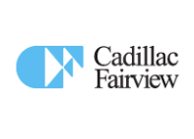 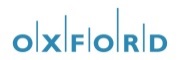 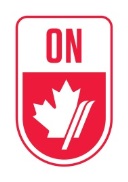 